Freitag, 13. März 2020
Manchmal kommt alles anders, als man denkt…Gesundheit geht vor!Wir wünschen trotzdem in der Zwischenzeit viel Inspiration und gute Gesundheit! 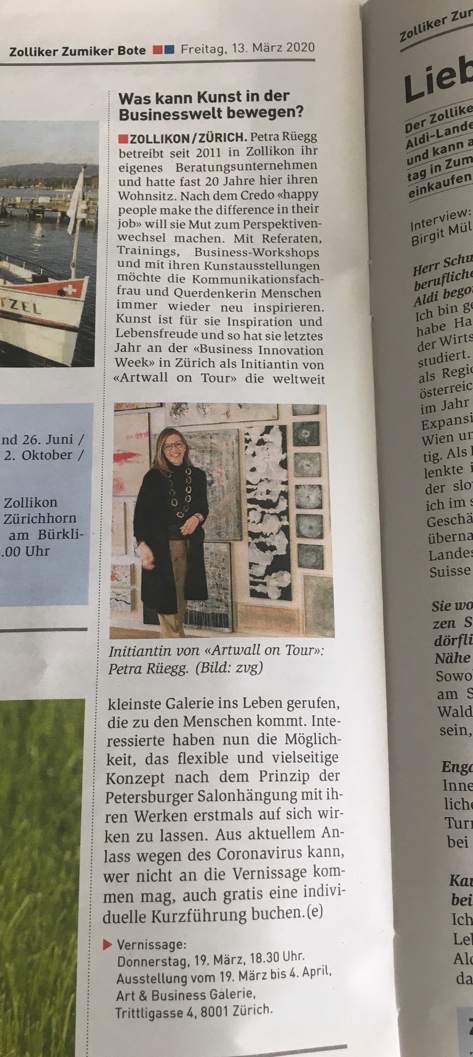 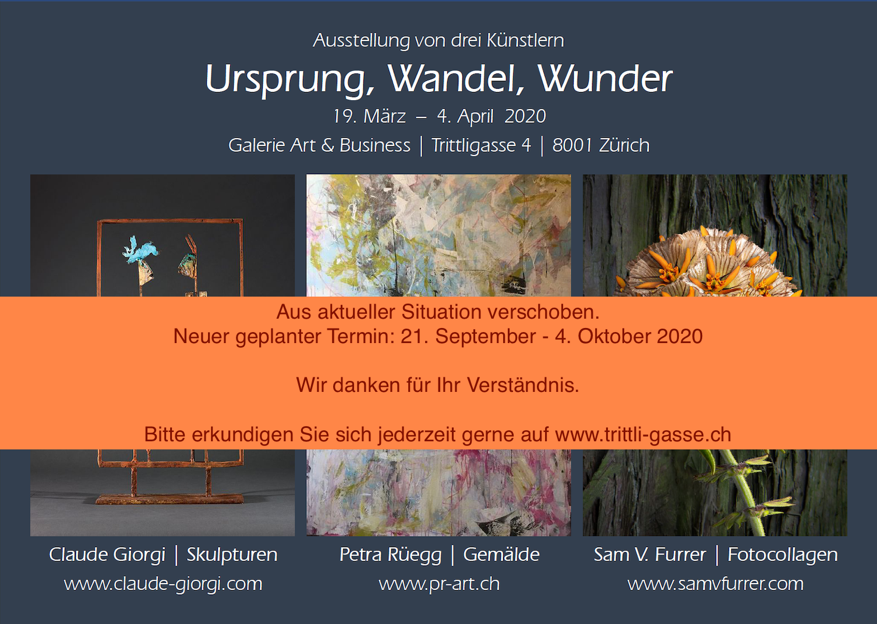 